PROYECTO   DE MEJORA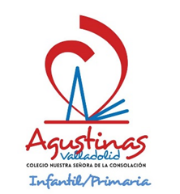 MATEMATICAS ED. PRIMARIAMATEMATICAS ED. PRIMARIA – PROYECTO DE MEJORAColaboración conjunta para la modificación los contenidos mínimos de etapa y adaptación a los diferentes cursos de Primaria (ficha de recogida de datos y puesta en común):1º PrimariaLectura y escritura de números hasta el 99. Ordinales hasta el 10.Suma con llevadas y restas sin llevadas.Reconoce el valor de las monedas.Horas en punto y media en el reloj analógico.Problemas relacionados con los conceptos adquiridos.Geometría: Líneas rectas, curvas, abiertas y cerradas.2º PrimariaLectura y escritura de cantidades hasta 999. Ordinales hasta el 20.Números naturales: sumas y restas con llevadas.Iniciación en la multiplicación y aprender tablas (doble, triple, par, impar…).Problemas de sumar, restar y multiplicar con una operación.Relojes: identificar en el reloj analógico las horas en punto, y cuarto, y media y menos cuarto.Monedas: diferenciar euros y céntimos.Reconocer medidas de longitud (metro), capacidad (litro) y peso o masa (kg) y medir con la regla.Geometría: línea poligonal abierta y cerrada. Líneas curvas cerradas.3º Primaria.Lectura y escritura de cantidades hasta 99.999. Ordinales hasta el 200.Números naturales: suma, resta, multiplicación (2 cifras en el multiplicador) y división (una cifra en el divisor).Aproximaciones a decenas y centenas.Leer y representar fracciones.Leer decimales y sumar, restar y multiplicar números decimales.Leer potencias (exponentes 2 y 3).Problemas de dos operaciones con el cálculo anterior.Cambio de unidades de medida (m, l, kg). Solo submúltiplos.Geometría: identificar recta, semirrecta, segmento, ángulos (elementos y tipos) y polígonos según el número de lados.Estadística: interpretar gráficos de barras.4º Primaria.Lectura y escritura de cantidades hasta 999.999. Números naturales: suma, resta, multiplicación, división (2 cifras en el divisor) y operaciones combinadas sencillas.Aproximar a decenas, centenas y unidad de mil.Decimales: lectura, suma, resta y multiplicación.Fracciones: leer, representar y comparar (sólo igual denominador).Potencias: leer y desarrollar.Problemas: de dos o tres operaciones de las nociones aprendidas.Relojes: analógico y digital (pasar de uno a otro).Cambio de unidades. Escalera completa (m, l, kg).Geometría: Clasificación de triángulos, cuadriláteros y reconocer cuerpos geométricos.Estadística: interpretar gráficos.5º Primaria.Lectura y escritura de cantidades hasta 99.999.999. Números naturales: suma, resta, multiplicación, división (3 cifras en el divisor) y operaciones combinadas.Aproximar a decenas, centenas, unidad de mil, decena de mil y centena de mil.Decimales: lectura, suma, resta, multiplicación y división. Ordenar y pasar de número decimal a fracción y viceversa. Fracciones: leer, representar, comparar, ordenar, suma, resta (con el mismo denominador) y hallar la fracción de un número.Potencias: leer y desarrollar.Relojes: analógico y digital (pasar de uno a otro). Sistema sexagesimal (suma y resta).Cambio de unidades. Escalera completa (m, l, kg). Con números decimales.Problemas: de tres operaciones de las nociones aprendidas.Geometría: perímetro de figuras planas y cuerpos geométricos.Estadística: interpretar gráficos y recogida de datos.6º Primaria.Lectura y escritura de cantidades hasta 999.999.999. Números naturales: suma, resta, multiplicación, división y operaciones combinadas.Decimales: lectura, suma, resta, multiplicación, división y operaciones combinadas.Cambio de unidades. Escalera completa (m, l, kg). Con números decimales.Unidades de superficie y equivalencias.Potencias: desarrollo y cálculo.Áreas de figuras planas (cuadrado, rectángulo, rombo, triángulo, pentágono, circunferencia, círculo…).Problemas: de tres operaciones de las nociones aprendidas.Estadística: media, moda y frecuencia.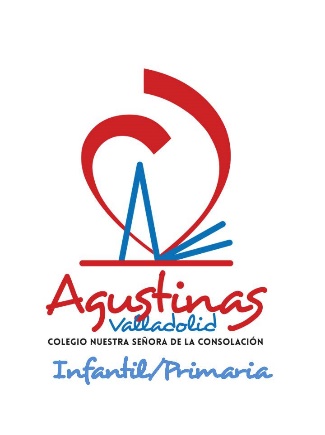 DPTO. MATEMÁTICAS - PRIMARIA1º Curso                                                                           			-Contenidos a reforzar-2º Curso  			-Contenidos a reforzar-3º Curso  			-Contenidos a reforzar-4º Curso  			-Contenidos a reforzar-5º Curso  			-Contenidos a reforzar-6º Curso  			-Contenidos a reforzar-NÚMEROSMEDIDAGEOMETRÍAESTADÍSTICA Y PROBABILIDADNÚMEROSMEDIDAGEOMETRÍAESTADÍSTICA Y PROBABILIDADNÚMEROSMEDIDAGEOMETRÍAESTADÍSTICA Y PROBABILIDADNÚMEROSMEDIDAGEOMETRÍAESTADÍSTICA Y PROBABILIDADNÚMEROSMEDIDAGEOMETRÍAESTADÍSTICA Y PROBABILIDADNÚMEROSMEDIDAGEOMETRÍAESTADÍSTICA Y PROBABILIDAD